Spojni okvir ZVR 56Jedinica za pakiranje: 1 komAsortiman: C
Broj artikla: 0093.0198Proizvođač: MAICO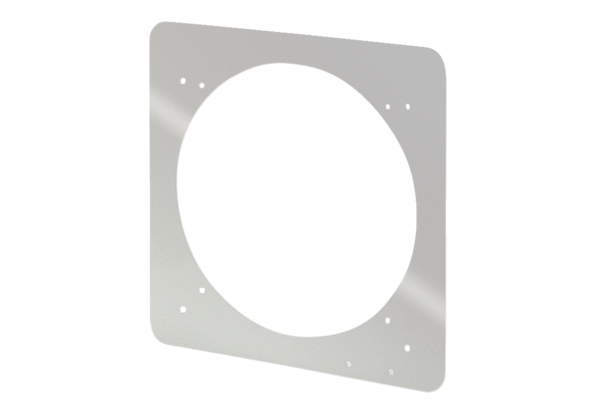 